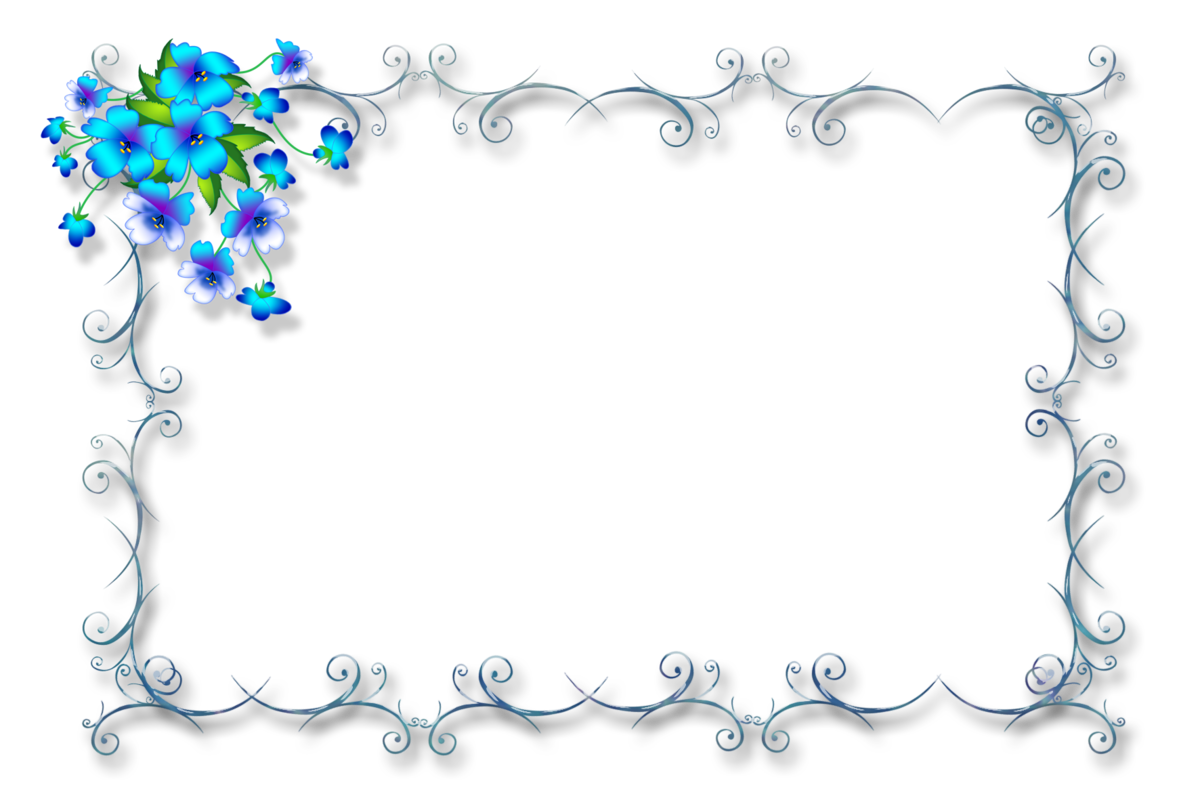 Консультация для заботливых родителей "Значение колыбельной песни 
в жизни ребенка"Многие из нас на протяжении всей жизни помнят песни, которые напевала нам мамочка у колыбели. И хотя считается, что младенцы не в состоянии что-либо запомнить, но факты говорят об огромной пользе такого, казалось бы, элементарного занятия, как напев убаюкивающих колыбельных.Безусловно, с ребенком с самого раннего возраста необходимо как можно больше разговаривать, петь. Не страшно, если ваши вокальные данные достаточно скудны, все равно пойте, так как единственный слушатель - ребенок обязательно это «оценит».Создайте «традицию» пения ребенку перед сном, ведь сам процесс пения – это неоценимые мгновения общения мамы со своим малышом. В эти минуты ребенок будет слышать спокойный родной голос своего самого дорогого человека – мамы. И верить, что все у них хорошо, так как  мама находится в спокойном настроении, она поглаживает ребенка по голове, а значит он – любимый и желанный.  А что может быть важнее для маленького существа,  недавно появившегося  на свет и так мало еще знающего о мире, который его окружает?Колыбельные песни - удивительный дар прошлого. Однако современные мамы почти не поют колыбельных: не знают их и не умеют их петь, ссылаются на занятость, считают, что темп жизни вытеснил колыбельные, поэтому ребенок должен привыкать к современным ритмам...                                         Именно материнская песня несет ребенку                                        здоровье и спокойствие. Как и во все времена,                                                современные дети требуют бережного отношения,                                              любви и ласки. Исследования последнихлет показали, что колыбельные песни снимают тревожность, возбуждение, действуют на ребенка успокаивающе. Колыбельные песни, несущие свет и добро, в народной педагогике рассматриваются как обереги. Интересно, что материнские колыбельные имеются у всех народов, значит, возникли они не случайно, это социальная закономерность и даже необходимость.Мне же хочется поделиться с вами, дорогие мамы, своими знаниями об этом особенном песенном  жанре, рассказать Вам о значимости колыбельных песен для нормального развития ребенка.Как уже говорилось, прежде всего - колыбельная поможет крохотному и еще беззащитному малышу успокоиться после утомительного от новых впечатлений дня. Вечером ребенка переполняют впечатления и эмоции, и ему бывает тяжело переключится из состояния бодрствования в состояние покоя, необходимое для сна.Колыбельная песня расслабляет, тем самым благоприятно влияя не только на сам процесс засыпания, но и помогая обрести спокойные безмятежные сновидения.Второе весомое значение колыбельной заключается в получаемой ребенком информации из песни, поскольку бессмысленных колыбельных не существует.Врачи, педагоги, психологи давно уверены в том, что чем больше мама разговаривает с ребенком, поет ему, тем быстрее развивается у него речь, мышление, память. Каждое слово, адресованное ребенку в течение дня, принесет со временем свой результат для умственного развития малыша, а пение колыбельной в тесном контакте между мамой и ребенком, однозначно еще большую пользу.Мамы, 
пойте своим детям 
колыбельные песни!Колыбельная – 
это ниточка любви, 
связывающая 
мать и дитя.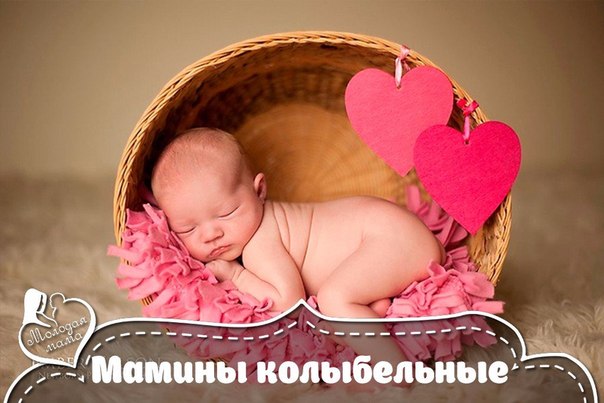 Дорогие мамы, вспомните колыбельные, которые вам пели в детстве ваши мамы, а если не вспомните, то воспользуйтесь текстами колыбельных, которые знаю я и всегда пою своим детям.Люли-люли-люленьки!Прилетели гуленьки.Стали гули ворковать,Нашу деточку качать.Бай-бай, баю-бай...Поскорее засыпай!Бай-бай, баю-бай...Спи, малыш мой, засыпай...Спи, моя радость, усни!В доме погасли огни,Пчелки затихли в саду,Рыбки уснули в пруду.Месяц на небе блестит,Месяц в окошко глядит…Глазки скорее сомкни,Спи, моя радость, усни! Усни, усни!..Выбирая колыбельную, помните, что огромное положительное влияние окажет употребление в ней имени вашего ребенка.Конечно, подходя к выбору из огромного ассортимента как народных, так и современных колыбельных, никто не сможет вам посоветовать, какой отдать свое предпочтение, поскольку лучше мамы ребенка не может знать никто, и только мамино сердце никогда не обманет.И если вы желаете своему ребенку в будущем 
стать добрым, умным, удачливым и талантливым, 
дарите ему свою любовь, внимание и - обязательно! – колыбельные песни. 
Не сомневайтесь! Ваши старания принесут огромную пользу 
самому драгоценному, что есть у женщины – ребенку!